Тема:  Лежбище на пляже? Нет!  Мигейские пороги ? Да!Лежбище на пляже - Нет!  Мигейские пороги - Да!Мигейские пороги? Что это? Где?Это Украина. Это Южный Буг.Это чудесное место, которое подарит вам радость преодоления трудностей и восторг от красоты окружающей природы.На катамаранах по Мигейским порогам! Настоящие  приключения на воде!Вы новичок в рафтинге?  Или опытный путешественник? Или отец храброго сына?Мы ждем вас с друзьями или семьей в нашей команде. Мы рады всем увлеченным активным отдыхом.Забудьте о диване и телевизоре!  Оставьте пыльный офис! Наши опытные инструкторы за 1 или 2 дня даже из новичка сделают аса.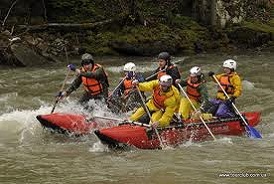 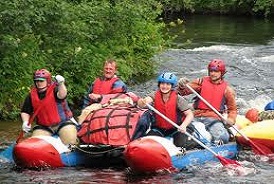 Мы обеспечим вам безопасность с помощью самого современного профессионального оборудования  и предоставим выбор плавсредства на ваш вкус: покоряйте пороги на катамаранах, 3-х местных или 10-ти местных рафтах.А после бурных вод Мигейских порогов и отдыха в шатрах или палатках мы предлагаем вам скалолазание, пейнтбол, лучно-арбалетный тир и активный квест.А еще большее удовольствие вы получите от посещения национального парка "Гранитно-степовое побужье", включенного в перечень "7 природных чудес Украины".Да уж, этот отдых вы не забудете! Будет о чем рассказать друзьям!Мы предлагаем вам разные программы отдыха. С нами легко и надежно, ведь мы профессионалы.   Откройте для себя новые ощущения! тел: +38 0512 362936тел: +38 0512 473338тел: +38 067 5144988e-mail: info@rafting.biz.uahttp://www.han-tengry.mk.ua